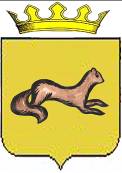 КОНТРОЛЬНО-СЧЕТНЫЙ ОРГАН____ОБОЯНСКОГО РАЙОНА КУРСКОЙ ОБЛАСТИ__306230, Курская обл., г. Обоянь, ул. Шмидта д.6, kso4616@rambler.ruЗАКЛЮЧЕНИЕ №32на проект решения Представительного Собрания Обоянского района Курской области «О согласовании замены дотации на выравнивание бюджетной обеспеченности дополнительными нормативами отчислений от налога на доходы физических лиц в бюджет муниципального района «Обоянский район» Курской области в 2019-2021 годах»г. Обоянь                                                                                       26 июня 2018 г.Представленным проектом Решения Представительного собрания «Обоянского района» Курской области предлагается дать согласие на замену дотации на выравнивание бюджетной обеспеченности дополнительными нормативами отчислений от налога на доходы физических лиц в бюджет муниципального района «Обоянский район» Курской области в 2019-2021 годах. При проведении экспертизы проекта Решения установлено следующее:Часть 5 ст. 138 Бюджетного кодекса РФ устанавливает, что: «При составлении и (или) утверждении бюджета субъекта Российской Федерации по согласованию с представительными органами муниципальных образований дотации на выравнивание бюджетной обеспеченности муниципальных районов (городских округов, городских округов с внутригородским делением) могут быть полностью или частично заменены дополнительными нормативами отчислений в бюджеты муниципальных районов (городских округов, городских округов с внутригородским делением) от налога на доходы физических лиц.Указанный дополнительный норматив рассчитывается как отношение расчетного объема дотации (части расчетного объема дотации) муниципальному району (городскому округу, городскому округу с внутригородским делением) к прогнозируемому в соответствии с единой методикой объему налога на доходы физических лиц.Дополнительные нормативы отчислений от налога на доходы физических лиц устанавливаются на срок не менее трех лет. Изменение указанных нормативов отчислений в бюджеты муниципальных районов (городских округов, городских округов с внутригородским делением) в течение текущего финансового года не допускается.Средства, полученные муниципальным районом (городским округом, городским округом с внутригородским делением) по дополнительному нормативу отчислений от налога на доходы физических лиц сверх расчетного объема дотации (части расчетного объема дотации) на выравнивание бюджетной обеспеченности муниципальных районов (городских округов, городских округов с внутригородским делением), изъятию в бюджет субъекта Российской Федерации и (или) учету при последующем распределении межбюджетных трансфертов местным бюджетам не подлежат.Потери бюджета муниципального района (городского округа, городского округа с внутригородским делением) в связи с получением средств по дополнительному нормативу отчислений от налога на доходы физических лиц ниже расчетного объема дотации (части расчетного объема дотации) на выравнивание бюджетной обеспеченности муниципальных районов (городских округов, городских округов с внутригородским делением) компенсации из бюджета субъекта Российской Федерации и (или) учету при последующем распределении межбюджетных трансфертов местным бюджетам не подлежат.».Таким образом, представленный проект Решения Представительного Собрания Обоянского района Курской области разработан в соответствии с положениями части 5 статьи 138 Бюджетного кодекса РФ.Контрольно-счетный орган Обоянского района Курской области рекомендует Представительному Собранию Обоянского района Курской области рассмотреть предложенный проект Решения на заседании Представительного Собрания Обоянского района Курской области.Председатель Контрольно-счетного органа Обоянского района Курской области                                           С. Н. Шеверев